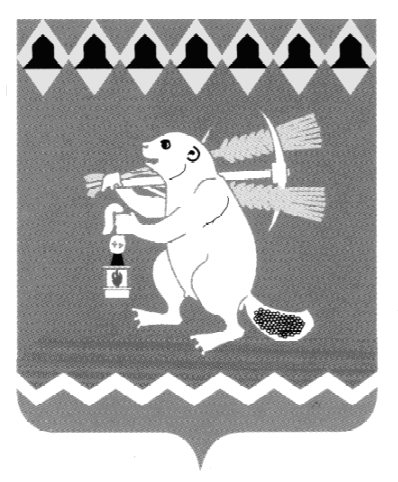 Администрация Артемовского городского округа ПОСТАНОВЛЕНИЕот 01.02.2022                                                                                          № 100-ПАО проведении мероприятий, посвященных защитникам Отечества,на территории Артемовского городского округа в 2022 годуВо исполнение Указа Губернатора Свердловской области от 11.03.1997 № 77 «О ежегодном проведении в Свердловской области мероприятий, посвященных защитникам Отечества», руководствуясь статьей 31 Устава Артемовского городского округа, ПОСТАНОВЛЯЮ:1. Провести мероприятия, посвященные защитникам Отечества, на территории    Артемовского    городского округа в   период    с 30 января по 11 марта 2022 года. 2. Утвердить состав организационного комитета по подготовке и проведению мероприятий, посвященных защитникам Отечества, на территории Артемовского городского округа в 2022 году (Приложение 1).3. Утвердить план основных мероприятий, посвященных защитникам Отечества, планируемых к проведению на территории Артемовского городского округа в 2022 году (Приложение 2).4. Постановление разместить на Официальном портале правовой информации Артемовского городского округа (www.артемовский-право.рф), на официальном сайте Артемовского городского округа в информационно-телекоммуникационной сети «Интернет».5. Контроль за исполнением постановления возложить на заместителя главы Администрации Артемовского городского округа Лесовских Н.П.Глава Артемовского городского округа                                       К.М. ТрофимовПриложение 1к постановлению АдминистрацииАртемовского городского округаот 01.02.2022 № 100-ПАСОСТАВорганизационного комитета по подготовке и проведениюмероприятий, посвященных защитникам Отечества, на территорииАртемовского городского округа в 2022 годуПриложение 2к постановлению АдминистрацииАртемовского городского округаот 01.02.2022 № 100-ПАПЛАНосновных мероприятий, посвященных защитникам Отечества, планируемых к проведению на территорииАртемовского городского округа в 2022 годуИсполнитель:Чупракова Юлия Васильевна,8 (34363)-5-93-09 (доб. 151)№ п/пФ.И.О.Должность1Лесовских Наталия Павловназаместитель главы Администрации Артемовского городского округа, председатель оргкомитета2Чупракова Юлия Васильевнаведущий специалист отдела по работе с детьми и молодежью Администрации Артемовского городского округа, секретарь оргкомитетаЧлены оргкомитета:3Автайкина Ирина Леонидовназаведующий отделом по работе с детьми и молодежью Администрации Артемовского городского округа4Сахарова Елена Борисовнаначальник Управления культуры Администрации Артемовского городского округа 5Харченко Светлана Валерьевназаместитель начальника Территориального отраслевого исполнительного органа государственной власти Свердловской области – Управление социальной политики Министерства социальной политики Свердловской области № 2 (по согласованию)6Карташов Андрей     Владимировичглавный врач ГАУЗ СО «Артемовская ЦРБ» (по согласованию)7Чехомов Юрий Викторовичзаведующий отделом по физической культуре и спорту Администрации Артемовского городского округа8Багдасарян Наталья Валентиновнаначальник Управления образования Артемовского городского округа9Макаров Олег Геннадьевичвр.и.о. начальника ОМВД России по Артемовскому району (по согласованию)10Грунский Константин Григорьевичначальник Отдела военного комиссариата по городам Реж, Артемовский, Режевского и Артемовского районов (по согласованию)11Ежов Кирилл Сергеевичдиректор ГАПОУ СО «Артемовский колледж точного приборостроения» (по согласованию)12Доможирова Лидия Ивановнадиректор филиала ГАПОУ СО «Нижнетагильский государственный профессиональный колледж им. Н.А. Демидова» (по согласованию)13Петухов Игорь Владимировичзаместитель начальника 54-го Пожарно-спасательного отряда федеральной противопожарной службы Государственной противопожарной службы Главного управления МЧС России по Свердловской области (по согласованию)14Тунгусова Ольга Валентиновнапредседатель местного отделения Свердловской областной общественной организации ветеранов войны, труда, боевых действий, государственной службы, пенсионеров Артемовского городского округа (по согласованию)15Щупов Эдуард Владимировичпредседатель Артемовского городского отделения Общероссийской общественной организации «Всероссийское добровольное пожарное общество» (по согласованию)16Быстраков Геннадий Николаевичпредседатель местной организации инвалидов Артемовского городского округа Уральского регионального Представительства Общероссийского союза общественных объединений «Союз – «Чернобыль» России» (по согласованию)17Фатеев Олег Николаевичзаместитель председателя Свердловской региональной общественной организации военных конструкторов «Солдатскими дорогами» (по согласованию) №п/пНаименование мероприятийСрок (дата) проведенияМесто проведенияИсполнителиЗаседание организационного комитета по подготовке и проведению мероприятий, посвященных защитникам Отечествафевраль-март(по необходимости)зал заседаний Администрации Артемовского городского округаЛесовских Н.П., заместитель главы Администрации Артемовского городского округаФестиваль - конкурс патриотической песни «Звезда России!»19.02.2022МБУК АГО ДК «Угольщиков»,Свердловская область, Артемовский район, п. Буланаш, ул. Грибоедова, д. 1Управлениекультуры Администрации Артемовского городского округа(Сахарова Е.Б.)Гала - концерт Открытого фестиваля - конкурса театрализованной солдатской и  военно-патриотической песни «Уральский аккордЪ» 20.02.2022МБУК ДК им А.С. Попова,Свердловская область,г. Артемовский, пер. Заводской, д. 4Управлениекультуры Администрации Артемовского городского округа(Сахарова Е.Б.)Театрализованная концертная программа «С доблестью в сердце…»23.02.2022МБУК ДК им А.С. Попова,Свердловская область,г. Артемовский, пер. Заводской, д. 4Управлениекультуры Администрации Артемовского городского округа(Сахарова Е.Б.)Патриотический проект «Кадры памяти»                                        23.02.2022МБУК АГО ДК «Энергетик», Свердловская область,г. Артемовский, пл. Советов, д. 6Управлениекультуры Администрации Артемовского городского округа(Сахарова Е.Б.)Час художественного чтения для участников Артемовского отделения Всероссийского общества слепых «О Родине, о мужестве, о славе»24.02.2022Артемовская центральная районная библиотека,Свердловская область,г. Артемовский, ул. Ленина, д. 24Управлениекультуры Администрации Артемовского городского округа(Сахарова Е.Б.)Конкурсная программа среди участников клубов по месту жительства «Парни нашего района» 25.02.2022МБУК ГЦД «Горняк»,Свердловская область, г. Артемовский,ул. Комсомольская, д. 2Путешествие в историю «Добровольцы Урала»10.03.2022Артемовская центральная детская библиотека,Свердловская область,г. Артемовский, ул. Ленина, д. 24Цикл патриотических программ Артемовского исторического музея «Герои Днепра»01.02.2022 -15.03.2022(по отдельному плану)Образовательные организации Артемовского городского округаЦикл патриотических программ Артемовского исторического музея «Эпоха Петра Великого»01.02.2022 -15.03.2022(по отдельному плану)Образовательные организации Артемовского городского округаМуниципальный конкурс изобразительного искусства «День воинской славы России» в рамках Месячника Защитника Отечества в заочном формате02.02.2022МАОУ ДО № 24 «ДХШ»,Свердловская область,г. Артемовский, ул. Первомайская, д. 65Управлениеобразования Артемовского городского округа(Багдасарян Н.В.)Муниципальный конкурс видеороликов «Зарничка» среди воспитанников муниципальных дошкольных образовательных организаций Артемовского городского округа 
в заочном формате07.02.2022-10.02.2022МАОУ ДО «ДЮСШ» №25,Свердловская область,Артемовский район,п. Буланаш, ул. Вахрушева д. 4Управлениеобразования Артемовского городского округа(Багдасарян Н.В.)Муниципальный конкурс «Смотр строя и песни» среди обучающихся муниципальных общеобразовательных организаций Артемовского городского округа 
в дистанционном формате18.02.2022МАОУ ДО «ДЮСШ» №25,Свердловская область,Артемовский район,п. Буланаш, ул. Вахрушева д. 4Управлениеобразования Артемовского городского округа(Багдасарян Н.В.)Муниципальная спортивно-образовательная игра «Защитники, вперед!» для обучающихся муниципальных образовательных организаций Артемовского городского округа в режиме on-line на платформе Zoom24.02.2022МАОУ ЦДО «Фаворит»,Свердловская область,г. Артемовский, ул. Гагарина, д. 9АУправлениеобразования Артемовского городского округа(Багдасарян Н.В.)Муниципальная квест–игра «По следам героев Отечества» в онлайн режиме на платформе ZOOM25.02.2022МАОУ ДО «Центр образования и профессиональной ориентации»,  Свердловская область,Артемовский район, п. Буланаш,ул. Коммунальная, д. 10Управлениеобразования Артемовского городского округа(Багдасарян Н.В.)Уроки мужества, тематические классные часы, беседы, посвященные Дню защитников Отечествапо отдельному плану МООМуниципальные общеобразовательные организацииУправлениеобразования Артемовского городского округа(Багдасарян Н.В.)Встречи с ветеранами Великой Отечественной войны в онлайн-форматепо отдельному плану МООМуниципальные общеобразовательные организацииУправлениеобразования Артемовского городского округа(Багдасарян Н.В.)Организация тематических экспозиций, выставок, уголковпо отдельному плану МООМуниципальные общеобразовательные организацииУправлениеобразования Артемовского городского округа(Багдасарян Н.В.)Межмуниципальный турнир по баскетболу среди мужчин19.02.2022МБУ ФОЦ «Сигнал»,Свердловская область,г. Артемовский, ул. Пригородная, д. 2ботдел по физическойкультуре и спорту АдминистрацииАртемовского городского округа(Чехомов Ю.В.)Межмуниципальный турнир, по настольному теннису 20.02.2022МБУ ФОЦ «Сигнал»,Свердловская область,г. Артемовский, ул. Пригородная, д. 2ботдел по физическойкультуре и спорту АдминистрацииАртемовского городского округа(Чехомов Ю.В.)Турнир по мини-футболу среди юношей 2004/05 г.р.21.02.2022МБУ «ФОК Уралец»,Свердловская область,Артемовский район, пос. Буланаш,ул. Машиностроителей, стр. 29отдел по физическойкультуре и спорту АдминистрацииАртемовского городского округа(Чехомов Ю.В.)Межмуниципальное Первенство Артемовского городского округа по мини-футболу среди ветеранов 50 лет и старше, посвященное Дню защитника Отечества23.02.2022МБУ ФОЦ «Сигнал»,Свердловская область,г. Артемовский, ул. Пригородная, д. 2ботдел по физическойкультуре и спорту АдминистрацииАртемовского городского округа(Чехомов Ю.В.)Муниципальные соревнования по боксу23.02.2022МБУ «ФОК Уралец»,Свердловская область,Артемовский район, пос. Буланаш,ул. Машиностроителей, стр. 29отдел по физическойкультуре и спорту АдминистрацииАртемовского городского округа(Чехомов Ю.В.)Межмуниципальный турнир по городкам, посвященный Дню защитника Отечества и открытию сезона 2022 года (личное первенство)23.02.2022МБУ ФОЦ «Сигнал»,Свердловская область,г. Артемовский, ул. Пригородная, д. 2ботдел по физическойкультуре и спорту АдминистрацииАртемовского городского округа(Чехомов Ю.В.)Межмуниципальный турнир по волейболу среди мужчин23.02.2022МБУ ФОЦ «Сигнал»,Свердловская область,г. Артемовский, ул. Пригородная, д. 2ботдел по физическойкультуре и спорту АдминистрацииАртемовского городского округа(Чехомов Ю.В.)Муниципальный турнир по хоккею с шайбой среди детских команд23.02.2022Каток МАОУ СОШ № 1отдел по физическойкультуре и спорту АдминистрацииАртемовского городского округа(Чехомов Ю.В.)Муниципальный турнир по рукопашному бою 26.02.2022МБУ «ФОК Уралец»,Свердловская область,Артемовский район, пос. Буланаш,ул. Машиностроителей, стр. 29отдел по физическойкультуре и спорту АдминистрацииАртемовского городского округа(Чехомов Ю.В.)Муниципальный турнир по хоккею среди детейфевраль (по отдельному плану)МБУ «ФОК Уралец»,Свердловская область,Артемовский район, пос. Буланаш,ул. Машиностроителей, стр. 29отдел по физическойкультуре и спорту АдминистрацииАртемовского городского округа(Чехомов Ю.В.)Муниципальные соревнования «Строгий подъем на бицепс»26.02.2022МБУ «ФОК Уралец»,Свердловская область,Артемовский район, пос. Буланаш,ул. Машиностроителей, стр. 29отдел по физическойкультуре и спорту АдминистрацииАртемовского городского округа(Чехомов Ю.В.)Торжественное мероприятие, посвященное 33-й годовщине вывода советских войск из Афганистана15.02.2022Памятник участникам локальных конфликтов (ул. Ленина)отдел по работе с детьми и молодежью Администрации Артемовского городского округа(Автайкина И.Л.)Патриотическая акция «Мы - граждане России!», посвященная Дню защитника Отечества (торжественная церемония вручения паспортов 14-летним подросткам)21.02.2022зал заседаний Администрации Артемовского городского округаСвердловская область, г.Артемовский,площадь Советов, д. 3отдел по работе с детьми и молодежью Администрации Артемовского городского округа(Автайкина И.Л.)Патриотическая акция «Мы помним и чтим ветеранов!» (оказание помощи по месту жительства ветерана)22.02.2022по месту жительства ветеранов, тружеников тылаОнлайн Конкурс военно-патриотической песни «Судьба и Родина едины!» посвященный Дню защитника Отечества22.02.2022Социальная сеть «ВКонтакте» https://vk.com/molodost_artСоревнование по лыжным гонкам «Лыжня мужества - 2022»23.02.2022Правый берег реки БобровкиСоревнования по армрестлингу22.02.2022ВПК «Юность» МБУ АГО «Шанс»Свердловская область, Артемовский район, с.Шогринское, ул.8 марта, д. 36БМуниципальное бюджетное учреждение по работе с молодежью Артемовского городского округа «Шанс»(далее по тексту - МБУ АГО «Шанс»)(Ившин С.И.)Соревнование «Шоу-сила»22.02.2022СПК «Атлет» МБУ АГО «Шанс»,Свердловская область, Артемовский район, п. Сосновый Бор, ул.Черемушки, д. 6Муниципальное бюджетное учреждение по работе с молодежью Артемовского городского округа «Шанс»(далее по тексту - МБУ АГО «Шанс»)(Ившин С.И.)Соревнование среди клубов по месту жительства по поднятию туловища из положения лёжа на спинефевраль (по отдельному плану)СПК «Грин» МБУ АГО «Шанс»,Свердловская область, Артемовский район, с. Большое Трифоново,ул. Советская, д. 13АМуниципальное бюджетное учреждение по работе с молодежью Артемовского городского округа «Шанс»(далее по тексту - МБУ АГО «Шанс»)(Ившин С.И.)Тематический конкурс «А, ну-ка, парни!»22.02.2022СПК «Драйв» МБУ АГО «Шанс»,Свердловская область, Артемовский район, с.Лебёдкино, ул. Ленина, д. 61Муниципальное бюджетное учреждение по работе с молодежью Артемовского городского округа «Шанс»(далее по тексту - МБУ АГО «Шанс»)(Ившин С.И.)Игровая программа «Мы – будущие солдаты»февраль (по отдельному плану)СПК «Лидер» МБУ АГО «Шанс»,Свердловская область, Артемовский район, с. Мироново, пер. Школьный, д. 5Муниципальное бюджетное учреждение по работе с молодежью Артемовского городского округа «Шанс»(далее по тексту - МБУ АГО «Шанс»)(Ившин С.И.)Соревнования по настольному теннису17.02.2022СПК «Встреча» МБУ АГО «Шанс»,Свердловская область,г. Артемовский,ул. Первомайская, д. 59Муниципальное бюджетное учреждение по работе с молодежью Артемовского городского округа «Шанс»(далее по тексту - МБУ АГО «Шанс»)(Ившин С.И.)Соревнования по стрельбе из пневматической винтовкифевраль (по отдельному плану)СПК «Кварц» МБУ АГО «Шанс»,Свердловская область,Артемовский район,п. Красногвардейский,ул. Некрасова, д. 1Соревнование по рукопашному боюфевраль (по отдельному плану)СПК «Морпех» МБУ АГО «Шанс»,Свердловская область,Артемовский район,п. Буланаш, ул. Вахрушева, д. 4Фотовыставка «Преподаватели и студенты филиала колледжа в рядах вооруженных сил России»01-28.02.2022филиал ГАПОУ СО «НТГПК им. Н.А. Демидова»Свердловская область,г. Артемовский, ул. Банковская, д. 10ФилиалГосударственного автономного профессионального образовательного учреждения Свердловской области «Нижнетагильский государственный профессиональный колледж имени Никиты Акинфиевича Демидова»(далее по тексту – филиал ГАПОУ СО «НТГПК им. Н.А. Демидова»)(Доможирова Л.И.)Круглый стол «Мужской разговор» со студентами отслужившими в рядах ВС России и участниками боевых действийфевраль(по отдельному плану)филиал ГАПОУ СО «НТГПК им. Н.А. Демидова»Свердловская область,г. Артемовский, ул. Банковская, д. 10ФилиалГосударственного автономного профессионального образовательного учреждения Свердловской области «Нижнетагильский государственный профессиональный колледж имени Никиты Акинфиевича Демидова»(далее по тексту – филиал ГАПОУ СО «НТГПК им. Н.А. Демидова»)(Доможирова Л.И.)Квест-игра «Я-гражданин России»11.02.2022филиал ГАПОУ СО «НТГПК им. Н.А. Демидова»Свердловская область,г. Артемовский, ул. Банковская, д. 10ФилиалГосударственного автономного профессионального образовательного учреждения Свердловской области «Нижнетагильский государственный профессиональный колледж имени Никиты Акинфиевича Демидова»(далее по тексту – филиал ГАПОУ СО «НТГПК им. Н.А. Демидова»)(Доможирова Л.И.)Спортивная игра «Зарница» среди обучающихся 1-2 курсовфевраль (по отдельному плану)филиал ГАПОУ СО «НТГПК им. Н.А. Демидова»Свердловская область,г. Артемовский, ул. Банковская, д. 10ФилиалГосударственного автономного профессионального образовательного учреждения Свердловской области «Нижнетагильский государственный профессиональный колледж имени Никиты Акинфиевича Демидова»(далее по тексту – филиал ГАПОУ СО «НТГПК им. Н.А. Демидова»)(Доможирова Л.И.)Военно-спортивная игра «Служу России» среди обучающихся 3-4 курсов17.02.2022филиал ГАПОУ СО «НТГПК им. Н.А. Демидова»Свердловская область,г. Артемовский, ул. Банковская, д. 10ФилиалГосударственного автономного профессионального образовательного учреждения Свердловской области «Нижнетагильский государственный профессиональный колледж имени Никиты Акинфиевича Демидова»(далее по тексту – филиал ГАПОУ СО «НТГПК им. Н.А. Демидова»)(Доможирова Л.И.)Конкурс эссе «Герои живут рядом»18.02.2022филиал ГАПОУ СО «НТГПК им. Н.А. Демидова»Свердловская область,г. Артемовский, ул. Банковская, д. 10ФилиалГосударственного автономного профессионального образовательного учреждения Свердловской области «Нижнетагильский государственный профессиональный колледж имени Никиты Акинфиевича Демидова»(далее по тексту – филиал ГАПОУ СО «НТГПК им. Н.А. Демидова»)(Доможирова Л.И.)Конкурс боевых листков, посвященных героям Отечества20.02.2022филиал ГАПОУ СО «НТГПК им. Н.А. Демидова»Свердловская область,г. Артемовский, ул. Банковская, д. 10Единый классный час «Есть такая профессия – Родину защищать»22.02.2022филиал ГАПОУ СО «НТГПК им. Н.А. Демидова»Свердловская область,г. Артемовский, ул. Банковская, д. 10Спортивное мероприятие «Шоу сила»22.02.2022ГАПОУ СО «АКТП»,Свердловская область,г.Артемовский, ул.Мира, д. 13Государственное автономное профессиональное образовательное учреждение Свердловской области «Артемовский колледж точного приборостроения» (далее по тексту -ГАПОУ СО «АКТП»)(Ежов К.С.)Рыцарский турнир25.02.2022ГАПОУ СО «АКТП»,Свердловская область,г.Артемовский, ул.Мира, д. 13Государственное автономное профессиональное образовательное учреждение Свердловской области «Артемовский колледж точного приборостроения» (далее по тексту -ГАПОУ СО «АКТП»)(Ежов К.С.)Квест для сильной половины «Долг каждого солдата» 21.02.2022ГАПОУ СО «АКТП»,Свердловская область,г.Артемовский, ул.Мира, д. 13Государственное автономное профессиональное образовательное учреждение Свердловской области «Артемовский колледж точного приборостроения» (далее по тексту -ГАПОУ СО «АКТП»)(Ежов К.С.)Патриотический форум «Живые уроки истории»22-23.02.2022гостинично - ресторанный комплекс «Усадьба», поселок Кислянка Свердловская региональная общественная организация военных конструкторов «Солдатскими дорогами»(Фатеев О.Н.),отдел по работе с детьми и молодежью Администрации Артемовского городского округа(Автайкина И.Л.)Освещение в муниципальной газете «Артемовский рабочий» мероприятий, посвященных защитникам Отечествафевраль-март(по отдельному плану)МБУ АГО  «Издатель»,Свердловская область, г.Артемовский,площадь Советов, д. 3Муниципальное бюджетное учреждение АГО  «Издатель»(далее по тексту - МБУ АГО  «Издатель»)(Ергашев В.Н.)Памятное мероприятие, посвященное пожарным, погибшим при исполнении служебных обязанностей22.02.202254 ПСО ФПС ГПС ГУ МЧС России по Свердловской областиМеста захоронений пожарных, погибших при исполнении служебных обязанностей (г.Артемовский, г.Алапаевск)54-й Пожарно-спасательного отряд федеральной противопожарной службы Государственной противопожарной службы Главного управления МЧС России по Свердловской области(далее по тексту – 54 ПСО ФПС ГПС ГУ МЧС России по Свердловской области)(Петухов И.В.)Праздничное мероприятие, посвященное Дню защитника Отечества, для сотрудников управления и учреждений21.02.2022Управление социальной политики № 2,Свердловская область, г. Артемовский, ул. Энергетиков, д. 15;ГАУСО СО «КЦСОН Артемовского района», Свердловская область, г.Артемовский, ул. Чайкиной, д. 24;ГАУ «Красногвардейский ПНИ»Свердловская область, Артемовский район, п.Красногвардейский,ул. Серова, д. 20;ГАУ «ЦСПСиД Артемовского района»,Свердловская область, Артемовский район, п. Буланаш, ул. Кутузова, д. 23 АТерриториальный отраслевой исполнительный орган государственной власти Свердловской области – Управление социальной политики Министерства социальной политики Свердловской области № 2.(далее по тексту – Управление социальной политики № 2)(Харченко С.В.)Поздравление с Днём защитников Отечества получателей социальных услуг - мужчин, находящихся на социальном обслуживании на дому 17.02.2022-24.02.2022Территория Артемовского городского округа, по месту проживания гражданТерриториальный отраслевой исполнительный орган государственной власти Свердловской области – Управление социальной политики Министерства социальной политики Свердловской области № 2.(далее по тексту – Управление социальной политики № 2)(Харченко С.В.)Поздравление с Днём защитников Отечества получателей социальных услуг в социально-реабилитационном отделении ГАУСО СО «КЦСОН Артемовского района»17.02.2022-24.02.2022ГАУСО СО «КЦСОН Артемовского района» социально-реабилитационное отделение,Свердловская область,Артемовский район, с. Покровское, ул.Калинина, д. 77Территориальный отраслевой исполнительный орган государственной власти Свердловской области – Управление социальной политики Министерства социальной политики Свердловской области № 2.(далее по тексту – Управление социальной политики № 2)(Харченко С.В.)Проведение акции «Уютный дом» по расчистке дворовой территории от снега и генеральной уборке жилых помещений ветеранов Великой Отечественной войныфевраль (по отдельному плану) Территория Артемовского городского округа, по месту проживания гражданТерриториальный отраслевой исполнительный орган государственной власти Свердловской области – Управление социальной политики Министерства социальной политики Свердловской области № 2.(далее по тексту – Управление социальной политики № 2)(Харченко С.В.)Организация и проведение спортивно-оздоровительного праздника «Покровская лыжня – 2022» 19.02.2022ГАУСО СО «КЦСОН Артемовского района» социально-реабилитационное отделение,Свердловская область,Артемовский район, с. Покровское, ул.Калинина, д. 77Территориальный отраслевой исполнительный орган государственной власти Свердловской области – Управление социальной политики Министерства социальной политики Свердловской области № 2.(далее по тексту – Управление социальной политики № 2)(Харченко С.В.)Вручение персональных поздравлений Президента Российской Федерации ветеранам Великой Отечественной войны в связи с юбилейными датами (начиная с 90-летия)февраль(по отдельному плану)Территория Артемовского городского округа, по месту проживания ветерановТерриториальный отраслевой исполнительный орган государственной власти Свердловской области – Управление социальной политики Министерства социальной политики Свердловской области № 2.(далее по тексту – Управление социальной политики № 2)(Харченко С.В.)Трансляция кинофильмов на военную тематику для пациентов социально-реабилитационного отделения ГАУСО СО «КЦСОН Артемовского района»18.02.2022,25.02.2022ГАУСО СО «КЦСОН Артемовского района» социально-реабилитационное отделение,Свердловская область,Артемовский район, с. Покровское, ул.Калинина, д. 77Территориальный отраслевой исполнительный орган государственной власти Свердловской области – Управление социальной политики Министерства социальной политики Свердловской области № 2.(далее по тексту – Управление социальной политики № 2)(Харченко С.В.)Трансляция кинофильмов на военную тематику в клубах по интересам 16.02.2022,17.02.2022,25.02.2022ГАУСО СО «КЦСОН Артемовского района»Свердловская область,г. Артемовский, ул. Чайкиной, д. 24Территориальный отраслевой исполнительный орган государственной власти Свердловской области – Управление социальной политики Министерства социальной политики Свердловской области № 2.(далее по тексту – Управление социальной политики № 2)(Харченко С.В.)Выставка творческих работ, посвященных Дню защитника Отечествафевраль – март (по отдельному плану)ГАУСО СО «КЦСОН Артемовского района»Свердловская область,г. Артемовский, ул. Чайкиной, д. 24Территориальный отраслевой исполнительный орган государственной власти Свердловской области – Управление социальной политики Министерства социальной политики Свердловской области № 2.(далее по тексту – Управление социальной политики № 2)(Харченко С.В.)Мастер-класс «Мы - богатыри» для получателей социальных услуг11.02.2022,12.02.2022ГАУ «Красногвардейский ПНИ»Свердловская область,Артемовский район,п. Красногвардейский, ул. Серова, д. 20Территориальный отраслевой исполнительный орган государственной власти Свердловской области – Управление социальной политики Министерства социальной политики Свердловской области № 2.(далее по тексту – Управление социальной политики № 2)(Харченко С.В.)Выставка рисунков «Защитники Отечества»17.02.2022ГАУ «Красногвардейский ПНИ»Свердловская область,Артемовский район,п. Красногвардейский, ул. Серова, д. 20Территориальный отраслевой исполнительный орган государственной власти Свердловской области – Управление социальной политики Министерства социальной политики Свердловской области № 2.(далее по тексту – Управление социальной политики № 2)(Харченко С.В.)Спортивно-игровая программа «Силушка богатырская»22.02.2022ГАУ «Красногвардейский ПНИ»Свердловская область,Артемовский район,п. Красногвардейский, ул. Серова, д. 20Территориальный отраслевой исполнительный орган государственной власти Свердловской области – Управление социальной политики Министерства социальной политики Свердловской области № 2.(далее по тексту – Управление социальной политики № 2)(Харченко С.В.)Праздничная танцевально-развлекательная программа23.02.2022ГАУ «Красногвардейский ПНИ»Свердловская область,Артемовский район,п. Красногвардейский, ул. Серова, д. 20Территориальный отраслевой исполнительный орган государственной власти Свердловской области – Управление социальной политики Министерства социальной политики Свердловской области № 2.(далее по тексту – Управление социальной политики № 2)(Харченко С.В.)Оформление праздничной стенгазеты для ветеранов ОМВД России по Артемовскому району01.02.2022-20.02.2022ОМВД России по Артемовскому районуСвердловская область, г. Артемовский, ул. Мира, д. 15 АТерриториальный отраслевой исполнительный орган государственной власти Свердловской области – Управление социальной политики Министерства социальной политики Свердловской области № 2.(далее по тексту – Управление социальной политики № 2)(Харченко С.В.)Конкурсно-развлекательная программа «Из жизни солдата»17.02.2022ГАУ «ЦСПСиД Артемовского района»Свердловская область,Артемовский район,п. Буланаш, ул. Кутузова, д. 23 АТерриториальный отраслевой исполнительный орган государственной власти Свердловской области – Управление социальной политики Министерства социальной политики Свердловской области № 2.(далее по тексту – Управление социальной политики № 2)(Харченко С.В.)Развлекательная программа «Веселый полигон»21.02.2022ГАУ «ЦСПСиД Артемовского района»Свердловская область,Артемовский район,п. Буланаш, ул. Кутузова, д. 23 АТерриториальный отраслевой исполнительный орган государственной власти Свердловской области – Управление социальной политики Министерства социальной политики Свердловской области № 2.(далее по тексту – Управление социальной политики № 2)(Харченко С.В.)Просмотр фильмов о войне и защитниках Родины01.02.2022-28.02.2022ГАУ «ЦСПСиД Артемовского района»Свердловская область,Артемовский район,п. Буланаш, ул. Кутузова, д. 23 АТерриториальный отраслевой исполнительный орган государственной власти Свердловской области – Управление социальной политики Министерства социальной политики Свердловской области № 2.(далее по тексту – Управление социальной политики № 2)(Харченко С.В.)День здоровья, эстафета «Армейские будни»23.02.2022ГАУ «ЦСПСиД Артемовского района»Свердловская область,Артемовский район,п. Буланаш, ул. Кутузова, д. 23 АТерриториальный отраслевой исполнительный орган государственной власти Свердловской области – Управление социальной политики Министерства социальной политики Свердловской области № 2.(далее по тексту – Управление социальной политики № 2)(Харченко С.В.)Муниципальный этап Всероссийского онлайн смотра-конкурса дружин юных пожарных Артемовского городского округа «Лучшая дружина юных пожарных России» (творческий этап), посвященный 130-летию Всероссийского добровольного пожарного общества15.02.2022АГО ВДПО,Свердловская область, г. Артемовский, ул. Почтовая, д. 2Артемовское городское отделение Общероссийской общественной организации «Всероссийское добровольное пожарное общество»(далее по тексту - АГО ВДПО)(Щупов Э.В.)